Class 2A Boys State Championship Preview: Mahomet-Seymour Vs. Normal U HighMaple Park (Kaneland) senior Matthew Richtman has been undervalued this season.Date: 11/4/2017Location: Detweiller Park; Peoria, ILCourse: 3.0 milesRace Times: 12pmAwards ceremonies: 1pmWeather forecast: It should be substantially warmer with the air temperature at its peak of 50F. Look for cloudy skies and a 60% of precipitationMedia coverage: Live updates all meet day long beginning at 8am via il.milesplit.com. You can follow us on twitter at @milesplitil #IHSAXC17FLO 50 Rankings: final regular seasonThe qualifying teams: #1 Normal (University), #2 Mahomet-Seymour, #3 Chatham-Glenwood, #4 Riverside-Brookfield, #5 Springfield, #6 Sycamore, #7 Maple Park (Kaneland), #12 Danville, #13 Bloomington, #14 Waterloo, #15 Deerfield, #16 Lansing (Illiana Christian), #18 Washington, #19 Normal West, #20 Darien (Hinsdale South), #25 Arlington Heights (St. Viator); Bensenville (Fenton), Burlington Central, Chicago (Marist), Chicago Mather, Chicago Payton, Crystal Lake Central, HampshireOpening thoughts: Who said the sectional round was a "qualifying round" for the state championship? There were plenty of so-called upsets which included a number of top ranked teams. But the post-season is more than rankings those who were supposed to advance will now be spectators. Of the 25 ranked teams only 16 advanced to state. While there are teams who peaked at the right team, it is readily known that Normal U High and Mahomet-Seymour are the uniamous choices for the first two spots. But it will be interesting to see where the next five teams who seem to be matched evenly falls in line.PrevPage 2 of 3Next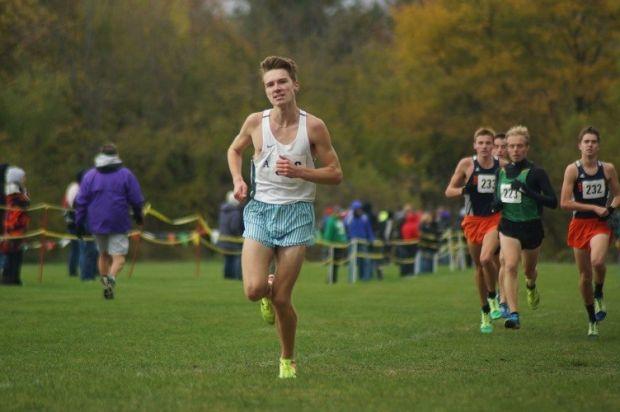 Hmm.... are anyone out there capable of beating Mahomet-Seymour or Normal U High (Dan Chamness photo)Let's meet the key teams (match ups by sectionals)Chicago (University) Sectional-Deerfield Head Coach: Scott Friedlander2016 state meet finish: NonePre-season rank: #24Final regular season rank: #15Probable starting line up: -the lightest of all sectionals in the field by a landslide. However, that does not mean the winner Deerfield is going to lay an egg on Saturday. The Warriors should be in good hands with Matt Gold leading the charge. Perhaps he can land inside the top 50 and the scoring split run about 1:00, then a top 15 is in order.Arlington Heights (St. Viator) was ranked at various times this season. They ran well just in time to advance to state. Let's see where they stack up now.----------------------------------------------------------Decatur (MacArthur) Sectional-Chatham-GlenwoodHead Coach: Mike Garber2016 state meet finish: 8thPre-season rank: #7Final regular season rank: #3Probable starting line up: -Not really sure where this team stacks up for a trophy challenge but the Titans are a top 5 team for sure. This can't be the team that finished behind Springfield in the CS8 Championship a few weeks ago. It has to be this team dominated sectionals. 4 guys under 16:00 is a good start and maybe the 5th runner will step up a bit more on Saturday.SpringfieldHead Coach: Dan Devlin2016 state meet finish: 10thPre-season rank: #6Final regular season rank: #5Probable starting line up: -Can the Senators elevate into a trophy position? They have had a good season overall and a better run to state so far. Losing to Chatham is not a bad thing since they beat them in the conference championship. Kyle Boughter is one of the better central Illinois runners who is almost assured a top 25 finish. The scoring pack and men through seven looks solid.WaterlooHead Coach: Tom Smith2016 state meet finish: NonePre-season rank: NoneFinal regular season rank: #14Probable starting line up: -Not much is known about this team aside from being a solid pack team. There are no superstars on the Bulldogs roster. It is go time and a top 15 position.MarionHead Coach: Eli Baker2016 state meet finish: 7thPre-season rank: #4Final regular season rank: NoneProbable starting line up: -Was this team overrated? They did not win or place in the top 3 of any major invitational this season. It appears that outside of John Bruce's exploits and the top 3 runners, the Wildcats have struggled. They have one more race to make good on their pre-season rankings.DanvilleHead Coach: Todd Orvis2016 state meet finish: 12thPre-season rank: #8Final regular season rank: #12Probable starting line up: -Another good team from central Illinois with a chance to be a top 10 team. Michael Moreman has been the team's top runner for most of the season. He will need to move up from the #3 spot that he had at sectionals. Sincere Williams-Davis is running his best cross country right now. But like all other good teams, pack running is key.--------------------------------------------------------Maple Park (Kaneland) Sectional-SycamoreHead Coach: Mike Lambdin2016 state meet finish: 9thPre-season rank: #5Final regular season rank: #6Probable starting line up: -Not much outside of Sycamore is known except for Stephen Poorten who was an all-state athlete in 2015. He will be seething for a return on the podium after missing out last year. His season best of 14:53 should be good enough. The Spartans as a team has backed up Poorten in the scoring ledger. If they can run under a minute and be up near the chase pack front, then a chance for a top 5 spot is real.-----------------------------------------------------West Chicago (Wheaton Academy) Sectional-Riverside-BrookfieldHead Coach: Larry Forberg2016 state meet finish: 11thPre-season rank: #5Final regular season rank: #4Probable starting line up: -Some pundits have expressed that this team's success has benefitted from weak competition. Hmm. Not exactly. The Bulldogs have faired well when they needed to. In their best performance of the season at the FTTF they beat a number of ranked teams that are now in the post season. They slid past Sycamore at the Sterling Invitational in October. The goal now is running well inside the last mile and holding the scorers under 50 secs like they have much of the season... --------------------------------------------------Normal West Sectional-Mahomet-SeymourHead Coach: Neal Garrison2016 state meet finish: State ChampionPre-season rank: #1Final regular season rank: #2Probable starting line up: -For some reason other than a graduated runner or two, this is not the same dominant team that ultimately advanced to Portland, Oregon and placed 16th in the country. But let's not make no mistake, the Bulldogs are still a dangerous team. They will leave Peoria with a trophy and it's either going to be Gold or Silver. The wake up call may have came after losing a tough regional race to state rival Normal U High. On the surface Coach Garrison openly praised Normal U High. "U High did a great job winning the regional with their depth," he said last week. Maybe it was a smoke screen cover for his team who did not go all out. It was a much different look at sectionals with a dominant performance highlighted by a 1,2,3 finish by Mathias Powell, Ryan Hodge, and Riley Fortune. The Bulldogs tightened things up at the #5 spot as well. They will be on full alert this Saturday for sure.Normal (University)Head Coach: Lester Hampton2016 state meet finish: 3rdPre-season rank: #2Final regular season rank: #1Probable starting line up: -No one truly knows what is going on inside the Pioneers camp except for Coach Hampton and his team. They have played possum before at sectionals only to strike like a Viper at the state meet. Hampton has several state titles when the association was a two-class system. He would love to get another crown against the classification's crown jewel program. He is going to need every ounce of competitiveness from his troops. The #1 ace Jared Schuckman is going to have to sell out to an extent after knowing that Mahomet's top runners were not playing around last weekend. Regardless of what happens, it is going to be a great race.Some have said that Normal West's course at Maxwell Park runs just like Detweiller. Flat and fast. Now that the course was revised to what meet officials say is 3.0 times and efforts from the corresponding teams look promising on Saturday. Local power Bloomington has been running in the shadows of U High but the Purple Raiders are a good team team. Look for Nick Doud and Austin Bicknell to lead the way... Normal West made a strong charge as had Washington late in the season.Could it be that we all suspect that 4:10 miler Jake Gebhardt of Sterling is now the individual favorite?So who is exactly the favorite in this one? Jacob Gebhardt is 2-1 over Matthew Richtman this season including a dead heat victory last weekend on Richtman's home course. The scene will be vastly different running at Detweiller amid thousands of rabid fans. Nerves will rule at the start but the boys will settle down. The course has been in great shape all week and let's hope that it remains intact by the 4th race of the day. llinois High School Boys 3 MileTop of FormLEVEL                         MS Boys                         MS Girls                         HS Boys                         HS Girls                         Club Boys                         Club Girls                         College Men                         College Women                                             SEASON                                                      XC                             Indoor                                                         Outdoor                                                                                                       Flo50 XC Rankings                                                                      EVENT                         Leaders                         3 Mile                                                                                                                                                                          3 Mile                                                                      YEAR                         All                                                                         2000                                                 2001                                                 2002                                                 2003                                                 2004                                                 2005                                                 2006                                                 2007                                                 2008                                                 2009                                                 2010                                                 2011                                                 2012                                                 2013                                                 2014                                                 2015                                                 2016                                                 2017                                                 2018                                             GRADE                         All                         SR                         JR                         SO                         FR                         8th                         7th                         6th                         Returners                     STATES                         All                                                 AL                                                 AK                                                 AZ                                                 AR                                                 CA                                                 CO                                                 CT                                                 DE                                                 DC                                                 FL                                                 GA                                                 HI                                                 ID                                                 IL                                                 IN                                                 IA                                                 KS                                                 KY                                                 LA                                                 ME                                                 MD                                                 MA                                                 MI                                                 MN                                                 MS                                                 MO                                                 MT                                                 NE                                                 NV                                                 NH                                                 NJ                                                 NM                                                 NY                                                 NC                                                 ND                                                 OH                                                 OK                                                 OR                                                 OS                                                 PA                                                 PR                                                 RI                                                 SC                                                 SD                                                 TN                                                 TX                                                 UT                                                 VT                                                 VA                                                 WA                                                 WV                                                 WI                                                 WY                                             LEAGUE                         All                                                                                                                                                                              1A IHSA State Meet                                                                                                                                                                                                          1A                                                                                                             2A                                                                                                             3A                                                                                                                                                                                                          2A IHSA Track Meet                                                                                                                                                                                                          3A IHSA State Track Meet                                                                                                                                                                                                          3A IHSA Girls Meet                                                                                                                                                                                                          1A Regional - Aurora Christian                                                                                                             1A Regional - Bishop McNamara                                                                                                             1A Regional - Bureau Valley                                                                                                             1A Regional - Chester                                                                                                             1A Regional - Eureka                                                                                                             1A Regional - Frankfort                                                                                                             1A Regional - Liberty                                                                                                             1A Regional - Luther North                                                                                                             1A Regional - Mercer County                                                                                                             1A Regional - New Athens                                                                                                             1A Regional - Robinson                                                                                                             1A Regional - Seneca                                                                                                             1A Regional - Shelbyville                                                                                                             1A Regional - Tuscola                                                                                                             1A Regional - Winnebago                                                                                                                                                                                                          1A Sectional - Decatur (St. Teresa)                                                                                                             1A Sectional - Elmwood                                                                                                             1A Sectional - Lisle                                                                                                             1A Sectional - Metro-East Lutheran                                                                                                             1A Sectional - Oregon                                                                                                                                                                                                          2A Regional - Burlington Central                                                                                                             2A Regional - Champaign Centennial                                                                                                             2A Regional - Crete-Monee                                                                                                             2A Regional - De La Salle                                                                                                             2A Regional - Fenton                                                                                                             2A Regional - Highland                                                                                                             2A Regional - Jacksonville                                                                                                             2A Regional - Lake View                                                                                                             2A Regional - Metamora                                                                                                             2A Regional - Oak Forest                                                                                                             2A Regional - Peoria Notre Dame                                                                                                             2A Regional - Riverside-Brookfield                                                                                                             2A Regional - Sterling                                                                                                             2A Regional - Wheaton Academy                                                                                                             2A Regional - Woodstock North                                                                                                                                                                                                          2A Sectional - Belvidere                                                                                                             2A Sectional - MacArthur                                                                                                             2A Sectional - Normal West                                                                                                             2A Sectional - University (Chicago)                                                                                                             2A Sectional - Wheaton Academy                                                                                                                                                                                                          3A Regional - Andrew                                                                                                             3A Regional - Edwardsville                                                                                                             3A Regional - Guilford                                                                                                             3A Regional - Hoffman Estates                                                                                                             3A Regional - Lake Forest                                                                                                             3A Regional - Lockport                                                                                                             3A Regional - Lyons                                                                                                             3A Regional - Minooka                                                                                                             3A Regional - Niles West                                                                                                             3A Regional - Palatine                                                                                                             3A Regional - Sandburg                                                                                                             3A Regional - St. Charles North                                                                                                             3A Regional - West Chicago                                                                                                             3A Regional - Whitney Young                                                                                                             3A Regional - York                                                                                                                                                                                                          3A Sectional - Edwardsville                                                                                                             3A Sectional - Hinsdale Central                                                                                                             3A Sectional - Lake Park                                                                                                             3A Sectional - Schaumburg                                                                                                             3A Sectional - Waubonsie Valley                                                                                                                                                                                                          2A Boys Sectional- Glenbard South                                                                                                             2A Boys Sectional- St. Rita                                                                                                             3A Boys Sectional- Collinsville                                                                                                             3A Boys Sectional- Dekalb                                                                                                             3A Boys Sectional- Downers Grove North                                                                                                             3A Boys Sectional- Homewood Flossmoor                                                                                                             3A Boys Sectional- Lake Zurich                                                                                                             3A Boys Sectional- Loyola Academy                                                                                                             3A Boys Sectional- Metea Valley                                                                                                             3A Boys Sectional- Morton (Berwyn)                                                                                                             3A Boys Sectional- Neuqua Valley                                                                                                             3A Boys Sectional- Wheaton Warrenville South                                                                                                             3A Boys Sectional- Whitney Young                                                                                                             3A Girls Sectional- Whitney Young                                                                                                                                                                                                          Apollo Conference                                                                                                             Big Northern Conference                                                                                                             Big Northern Conference East                                                                                                             Big Northern Conference West                                                                                                             Big Twelve Conference                                                                                                             Central State Eight Conference                                                                                                             Central Suburban League                                                                                                             Central Suburban League North                                                                                                             Central Suburban League South                                                                                                             Chicago Catholic League                                                                                                             Chicago Public League                                                                                                             Corn Belt Conference                                                                                                             DuPage Valley Conference                                                                                                             East Suburban Catholic Conference                                                                                                             Fox Valley Conference                                                                                                             Fox Valley Conference Fox Division                                                                                                             Fox Valley Conference Valley Division                                                                                                             Mid Illini                                                                                                              Mid-Suburban League                                                                                                             Mid-Suburban League East                                                                                                             Mid-Suburban League West                                                                                                             Mississippi Valley Conference                                                                                                             North Suburban Conference                                                                                                             North Suburban Conference Lake Division                                                                                                             North Suburban Conference Prairie Division                                                                                                             Northern Illinois Big 12 Conference                                                                                                             Northern Illinois Conference                                                                                                             South Seven Conference                                                                                                             South Suburban Conference                                                                                                             Southern Illinois River-to-River Conference                                                                                                             Southland Athletic Conference                                                                                                             Southwest Prairie Conference                                                                                                             Southwest Suburban Conference                                                                                                             Southwestern Conference                                                                                                             Suburban Catholic Conference                                                                                                             Upstate Eight Conference                                                                                                             Upstate Eight Conference River Division                                                                                                             Upstate Eight Conference Valley Division                                                                                                             West Suburban Conference                                                                                                             West Suburban Gold                                                                                                             West Suburban Silver                                                                                                             Western Big Six Conference                                                                                                  Bottom of FormMatthew Gold (Sr.)215:59Bradley Brodsky (Jr.)416:18Josh Puyear (Fr.)1416:48Henry Shore (Sr.)1916:54William Dowell (Sr.)2317:04Matthew Butler (Sr.)3717:23Jonathan Wallk (Jr.)5217:42Drey Maton (Jr.)515.21Cooper Peterson (Jr.)615.21Dathan Maton (Jr.)1315.35Logan Capps (Sr.)2215.54Cameron Smith (Fr.)3316.08Martin Carter (Sr.)4116.14Thomas Herbst (Fr.)6416.41Kyle Boughter (So.)315.02Will Formea (Jr.)1515.39Barrett Kurmann (Sr.)1915.45Ryan Waldinger (Jr.)2815.57Zach Kinison (Jr.)3016.02Isaac Becker (So.)4016.14Jack Flesner (Jr.)5816.36Eli Ward (So.)1715.41Adam Robson (Sr.)1815.44Jackson McAlister (So.)2015.50Cayden Kirkham (Sr.)2615.58David Lunk (Sr.)4416.21Matt Dawson (Jr.)9517.29Sam Kreinberg (Jr.)9717.35John Bruce (So.)215.00Michael Rutkowski (Sr.)715.23Levi Bryant (Sr.)1615.40Julian McPhail (Sr.)4916.25Joe Sullins (Jr.)5116.28Isaac Donaldson (Fr.)10718.00Tim Surburg (Jr.)11218.12Sincere Williams-Davis (Sr.)1115.33Lenox Li (Jr.)2715.59Michael Moreman (So.)3116.04Brandon Barfell (Jr.)3416.09Dylan Watson (So.)3716.12Lukas Burleson (So.)4516.22Noah Hile (Jr.)5716.33Stephen Poorten (Sr.)415:18Jake Carani (Sr.)1215:55Aaron Trier (So.)1416:01Riley Melton (Sr.)2916:22Lucas McKay (Jr.)3216:23David Lerohl (Jr.)4116:29Paul Ruetten (So.)4616:37Jacob Wardzala (Sr.)416:00Connor O'Brien (Sr.)916:14Jack Sagan (Sr.)1116:17Jason Noel (Sr.)1616:42Ryan Hahn (Sr.)1716:44Chris Magno (Jr.)5317:41David Keen (Jr.)6317:56Mathias Powell (Jr.)115:04Ryan Hodge (Sr.)215:07Riley Fortune (Sr.)315:10Bryson Keeble (Jr.)1715:59Evan Burge (Sr.)1815:59Kaelan Davis (Jr.)2616:15Nate Douglas (Jr.)5216:47Jared Schuckman (Sr.)415:14Matt Zacharias (Sr.)615:37Jackson McClure (Jr.)1215:54Dane Alexander (Jr.)1916:03Harris Porter (Sr.)2416:13Sean Supan (Jr.)4216:37Tanner Gillam (Sr.)6117:01RANKTIMEATHLETE/TEAMGRADEMEET DATEPLACE114:25.10JACOB GEBHARDTSterling High School2018Peoria Invitational1stSep 30, 2017214:42.10MATTHEW RICHTMANKaneland High School2018Freeport Pretzel Invitational1stSep 30, 2017314:47.30JACK BECKERCrystal Lake South High School2018Warren Invitational1stSep 16, 2017414:47.50JARED SCHUCKMANNormal University High School2018Peoria Invitational2ndSep 30, 2017514:49.60SPENCER SMITHRock Island Alleman High School2018Peoria Invitational3rdSep 30, 2017RANKTIMEATHLETE/TEAMGRADEMEET DATEPLACE1 14:25.10 JACOB GEBHARDTSterling High School 2018 Peoria Invitational1st Sep 30, 2017 2 14:42.10 MATTHEW RICHTMANKaneland High School 2018 Freeport Pretzel Invitational1st Sep 30, 2017 3 14:47.30 JACK BECKERCrystal Lake South High School 2018 Warren Invitational1st Sep 16, 2017 4 14:47.50 JARED SCHUCKMANNormal University High School 2018 Peoria Invitational2nd Sep 30, 2017 5 14:49.60 SPENCER SMITHRock Island Alleman High School 2018 Peoria Invitational3rd Sep 30, 2017 6 14:51.90 MATHIAS POWELLMahomet-Seymour High School 2019 Richard Spring Invitational6th Sep 16, 2017 7 14:53.40 STEPHEN POORTENSycamore High School 2018 Wheaton Academy Warrior Classic1st Sep 30, 2017 8 14:56.00 BRETT HAFFNERHinsdale South High School 2018 Wheaton Academy Warrior Classic2nd Sep 30, 2017 8 14:56.00 RYAN HODGEMahomet-Seymour High School 2018 Detweiller at Dark4th Jul 28, 2017 10 15:00.68 NICK OAKLEYCharleston High School 2018 IHSA 2A Sectional - Decatur (MacArthur)1st Oct 28, 2017 11 15:00.69 JOHN BRUCEMarion High School 2020 IHSA 2A Sectional - Decatur (MacArthur)2nd Oct 28, 2017 12 15:06.80 ADAM GILBREATH-GLAUBMetamora High School 2020 Mid Illini Conference1st Oct 13, 2017 12 15:06.80 DATHAN MATONChatham-Glenwood High School 2019 Peoria Invitational7th Sep 30, 2017 14 15:09.80 RILEY FORTUNEMahomet-Seymour High School 2018 IHSA 2A Sectional - Normal West3rd Oct 28, 2017 15 15:11.00 HAYDEN WIMBERLYSalem High School 2018 Herrin Invitational1st Sep 5, 2017 16 15:11.10 CHARLIE WETZELNormal Community West High School 2020 Peoria Invitational9th Sep 30, 2017 17 15:12.30 CHARLIE SMITHAntioch High School 2020 Warren Invitational3rd Sep 16, 2017 17 15:12.30 DREY MATONChatham-Glenwood High School 2019 Peoria Invitational10th Sep 30, 2017 19 15:16.50 TYLER DUNNNormal Community West High School 2018 Peoria Invitational12th Sep 30, 2017 20 15:20.15 AUSTIN AMESCharleston High School 2019 IHSA 2A Sectional - Decatur (MacArthur)4th Oct 28, 2017 21 15:20.40 MATT ZACHARIASNormal University High School 2018 Peoria Invitational14th Sep 30, 2017 22 15:21.10 JACOB MONDSCHEANMontini Catholic High School 2018 Chicago Catholic League6th Oct 16, 2017 23 15:21.85 COOPER PETERSONChatham-Glenwood High School 2019 IHSA 2A Sectional - Decatur (MacArthur)6th Oct 28, 2017 24 15:22.10 MICHAEL MOREMANDanville High School 2020 Peoria Invitational15th Sep 30, 2017 25 15:22.20 CASMIR COZZIMascoutah High School 2019 St. Clair County Championships1st Oct 3, 2017 26 15:22.60 SINCER WILLIAMS-DAVISDanville High School 2018 Peoria Invitational16th Sep 30, 2017 27 15:23.70 DANIEL CERVANTESLindblom Math & Science Academy 2018 Chicago Public League Championship4th Oct 16, 2017 28 15:23.84 MICHAEL RUTKOWSKIMarion High School 2018 IHSA 2A Sectional - Decatur (MacArthur)7th Oct 28, 2017 29 15:24.00 DANIEL CHENIllinois Math and Science Academy 2019 Lisle Mane Event Invitational2nd Sep 30, 2017 30 15:24.10 BLAKE JONESLincoln High School 2018 First to the Finish Invitational9th Sep 9, 2017 31 15:24.54 TREVOR DUNKELElmwood Park High School 2018 IHSA 1A Sectional - Elmwood3rd Oct 28, 2017 32 15:24.90 ANTHONY FARMERBurlington Central High School 2020 First to the Finish Invitational10th Sep 9, 2017 33 15:25.23 LUKE MANOLAKESChampaign Centennial High School 2020 IHSA 2A Sectional - Decatur (MacArthur)8th Oct 28, 2017 34 15:25.90 NICK DOUDBloomington High School 2019 Peoria Invitational17th Sep 30, 2017 35 15:27.30 BRANDON JOHNSONMascoutah High School 2018 St. Clair County Championships2nd Oct 3, 2017 36 15:28.00 BRYSON KEEBLEMahomet-Seymour High School 2019 Detweiller at Dark23rd Jul 28, 2017 37 15:28.10 JOSEPH WERMESFenwick High School 2019 Chicago Catholic League8th Oct 16, 2017 38 15:28.40 HARRIS PORTERNormal University High School 2018 Peoria Invitational19th Sep 30, 2017 39 15:28.60 ADAM ROBSONWaterloo High School 2018 Peoria Invitational21st Sep 30, 2017 40 15:29.90 MARK SKAGGSEast Peoria High School 2018 Peoria Invitational22nd Sep 30, 2017 41 15:30.40 JACKSON MCALISTERWaterloo High School 2020 Peoria Invitational23rd Sep 30, 2017 42 15:32.00 DANE ALEXANDERNormal University High School 2019 Peoria Invitational24th Sep 30, 2017 43 15:32.90 ELI MINSKYGrayslake Central High School 2018 Waukegan Invitational1st Sep 9, 2017 44 15:33.00 CHRIS DURRChatham-Glenwood High School 2017 Detweiller at Dark30th Jul 28, 2017 45 15:33.60 SINCERE WILLIAMS-DDanville High School 2018 IHSA 2A Sectional - Decatur (MacArthur)11th Oct 28, 2017 46 15:34.10 AUSTIN BICKNELLBloomington High School 2018 Peoria Invitational25th Sep 30, 2017 47 15:34.40 JAMES MCDONALDVernon Hills High School 2019 First to the Finish Invitational14th Sep 9, 2017 48 15:38.10 CHRIS GILBERTPeoria Notre Dame High School 2019 IHSA 2A Sectional - Normal West7th Oct 28, 2017 49 15:39.42 MITCHELL KREMERMattoon High School 2018 IHSA 2A Sectional - Decatur (MacArthur)14th Oct 28, 2017 50 15:40.00 WYATT WOLFERSBERGERSt. Joseph High School 2018 Detweiller at Dark34th Jul 28, 2017 